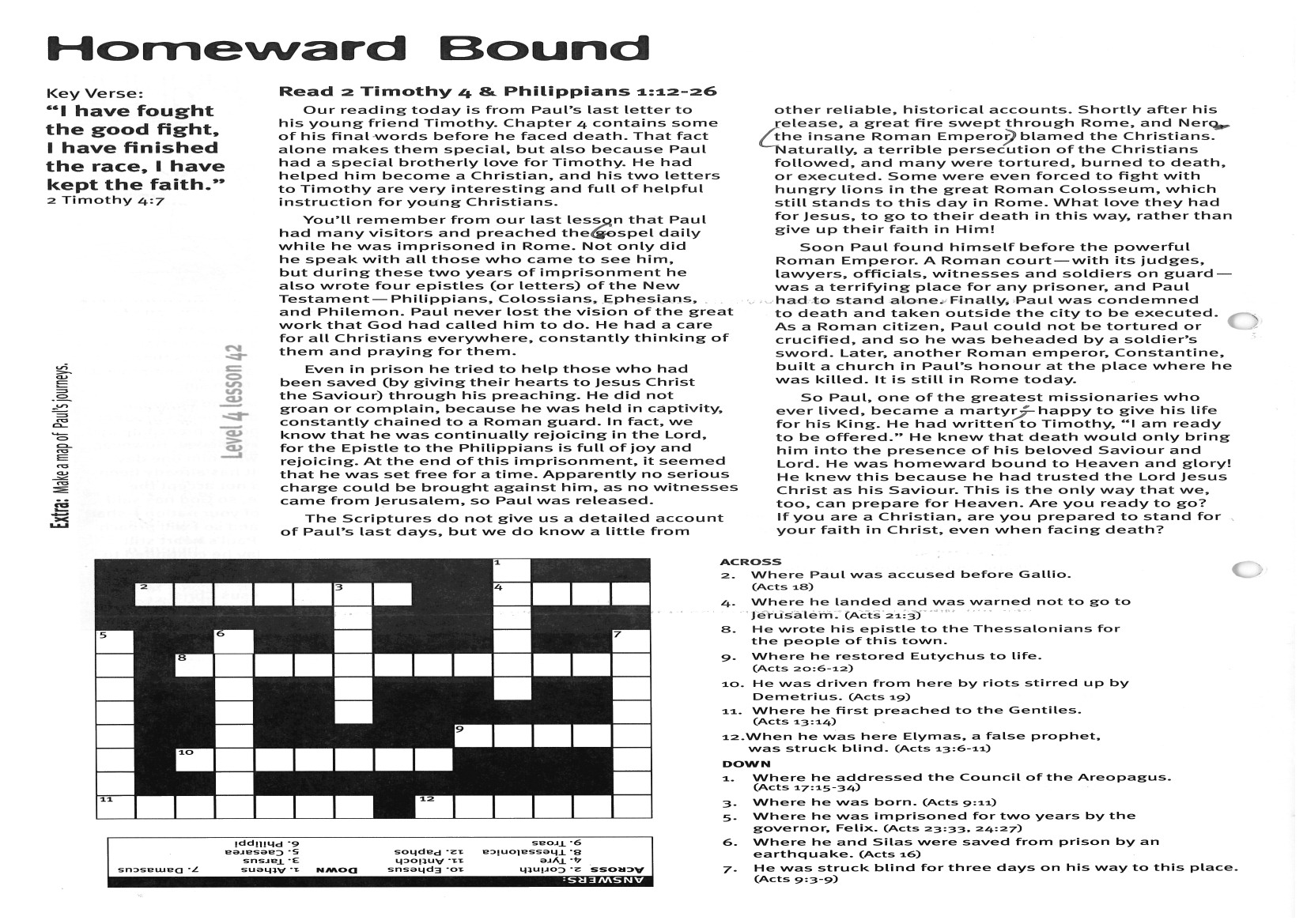 1.  What was Paul allowed to do when he first landed in Italy?E_ _ _ _    A    S_ _ _ _     T_ _ _    O_
F_ _ _ _ _ _ _ _ _    W_ _ _    T_ _    C_ _ _ _ _ _ _ _ _2.  What did some of the Roman Christians do?3. What kind of city was Rome?4. Where was Paul allowed to stay?5. How long was Paul in prison and how did he spend his days?1.  Whose birth do we remember this month? Why?2.  What do the letters B.C. and A.D. mean? 3(a) Who told Mary what to name her son? 3(b) What does the name JESUS mean?(a)

(b)4. What was unique or special about Jesus birth?5.  What can you pray so Jesus will live in your life today?1. Who did the angel take the message of Jesus’ birth to? 2. What did the angel say? (see Key Verse)3.  What great song of praise did the angels sing?4.   Why is there so much evil and sorrow in the world today? 5.   Have you repented of your sin and asked Jesus to save you and be King of your life?